                                  Name:       Ghazala                                  Class Id:     14023                                  Subject:      pathology and microbiology                                   Exam:          final term                                  Semester:   6th                                  Dep:            AHS (Dpt)                                  Teacher:    Ma'am Maria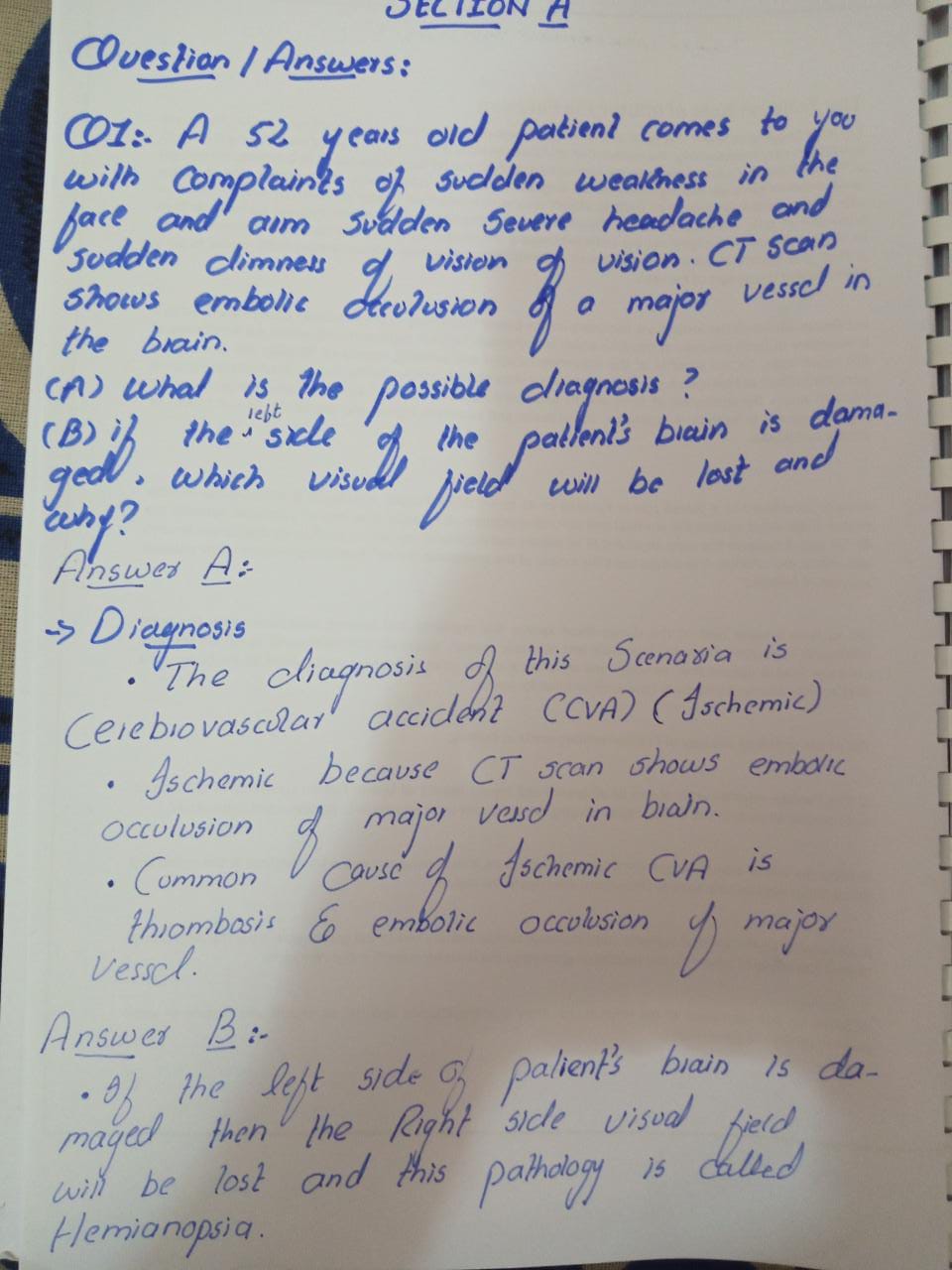 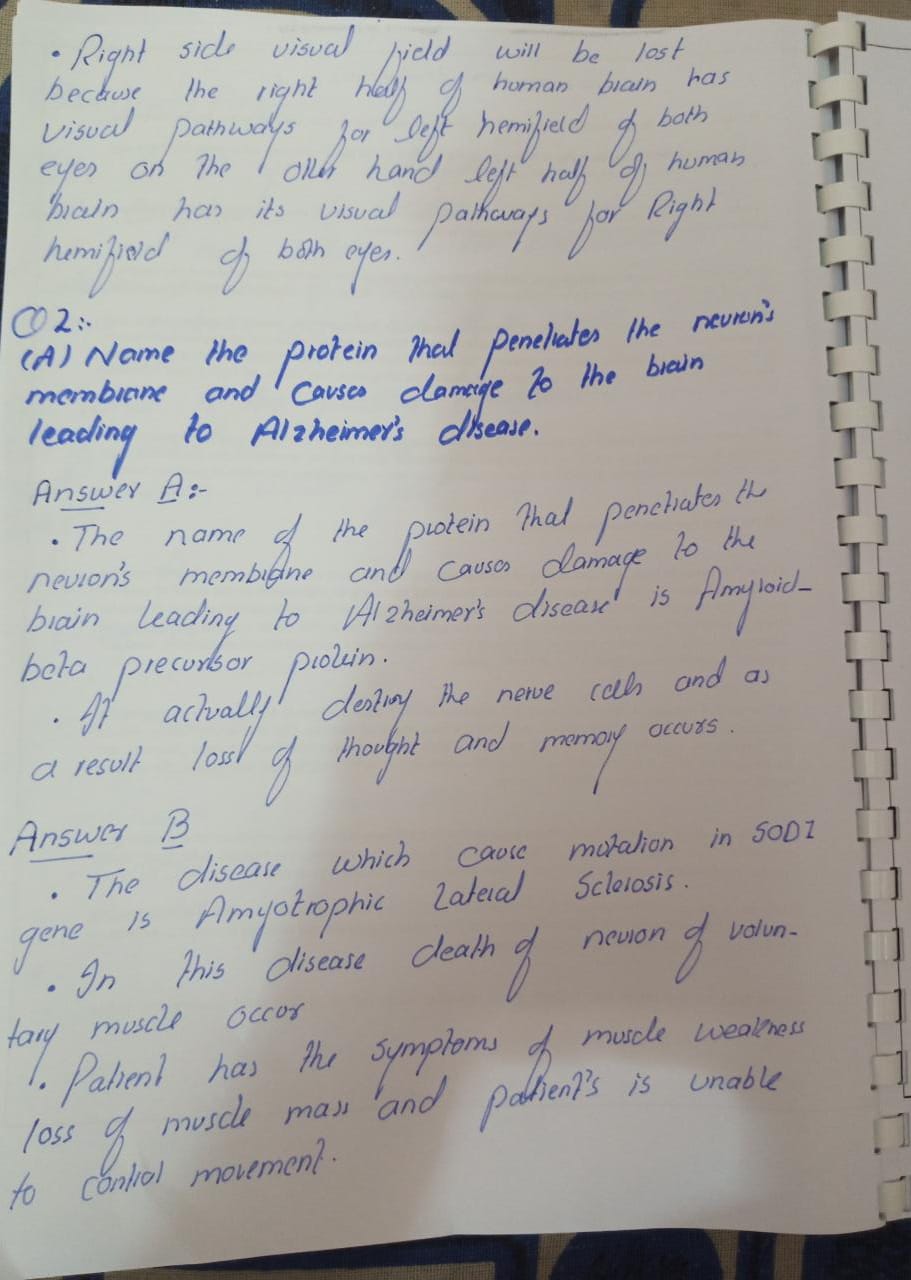 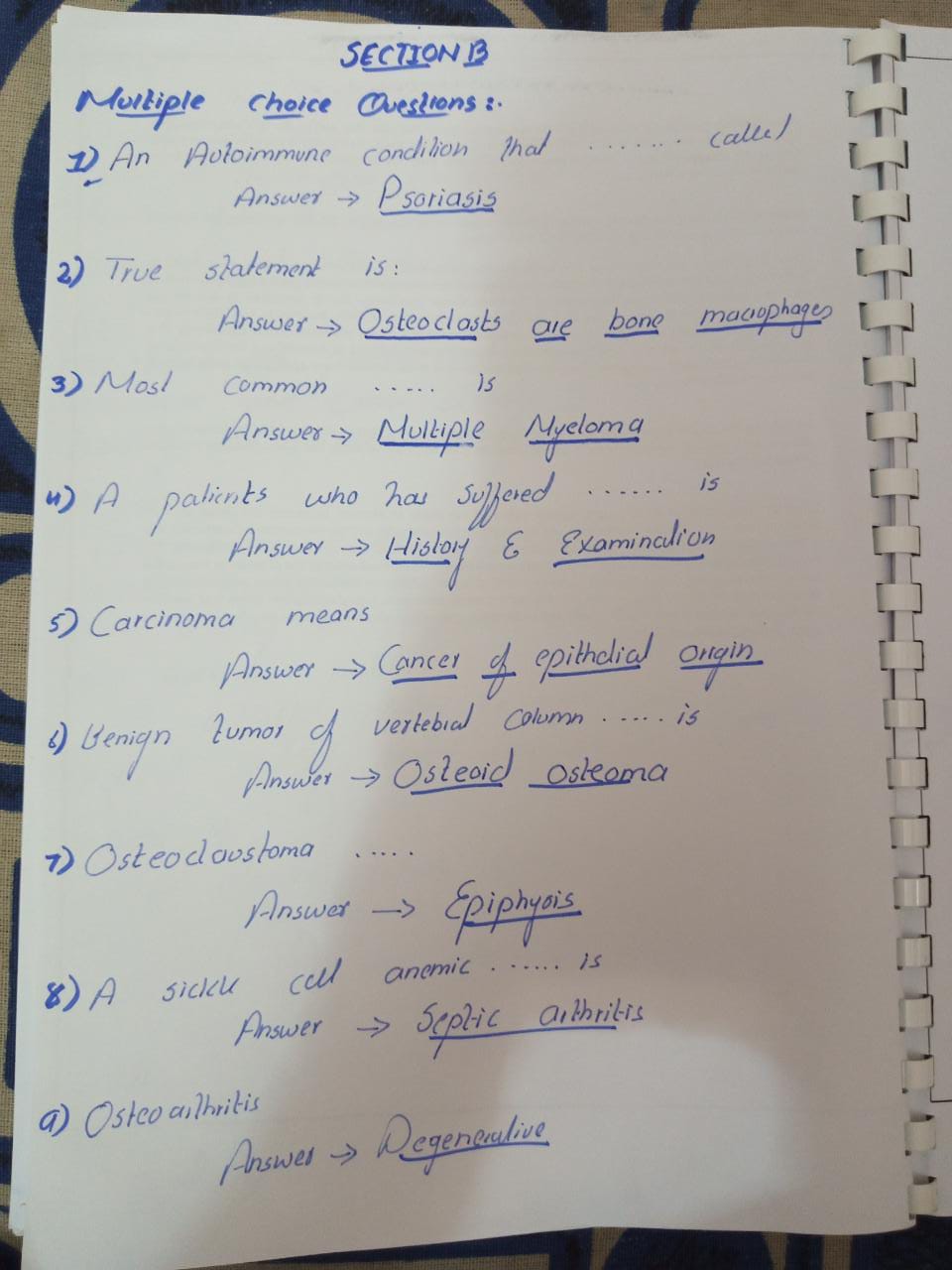 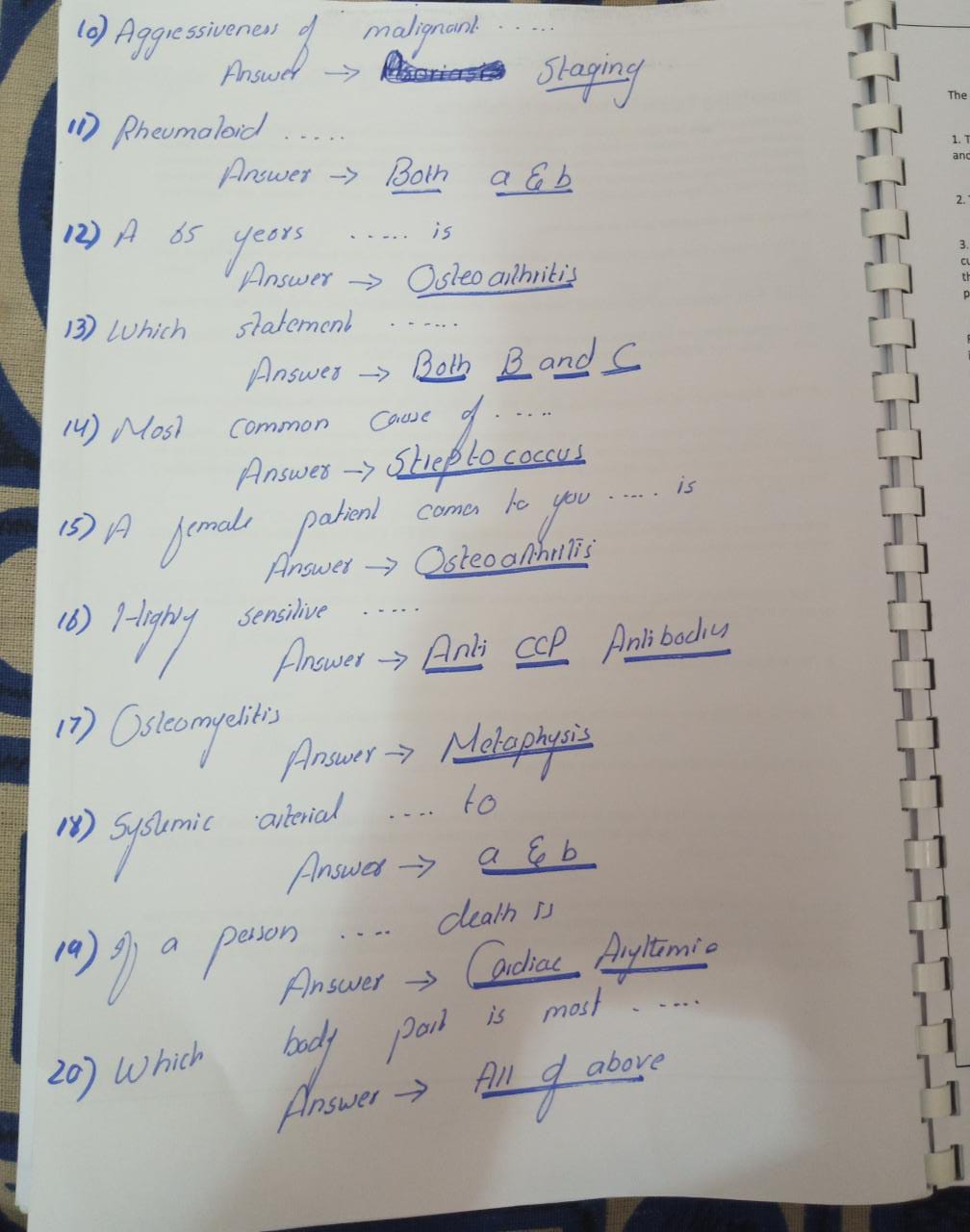 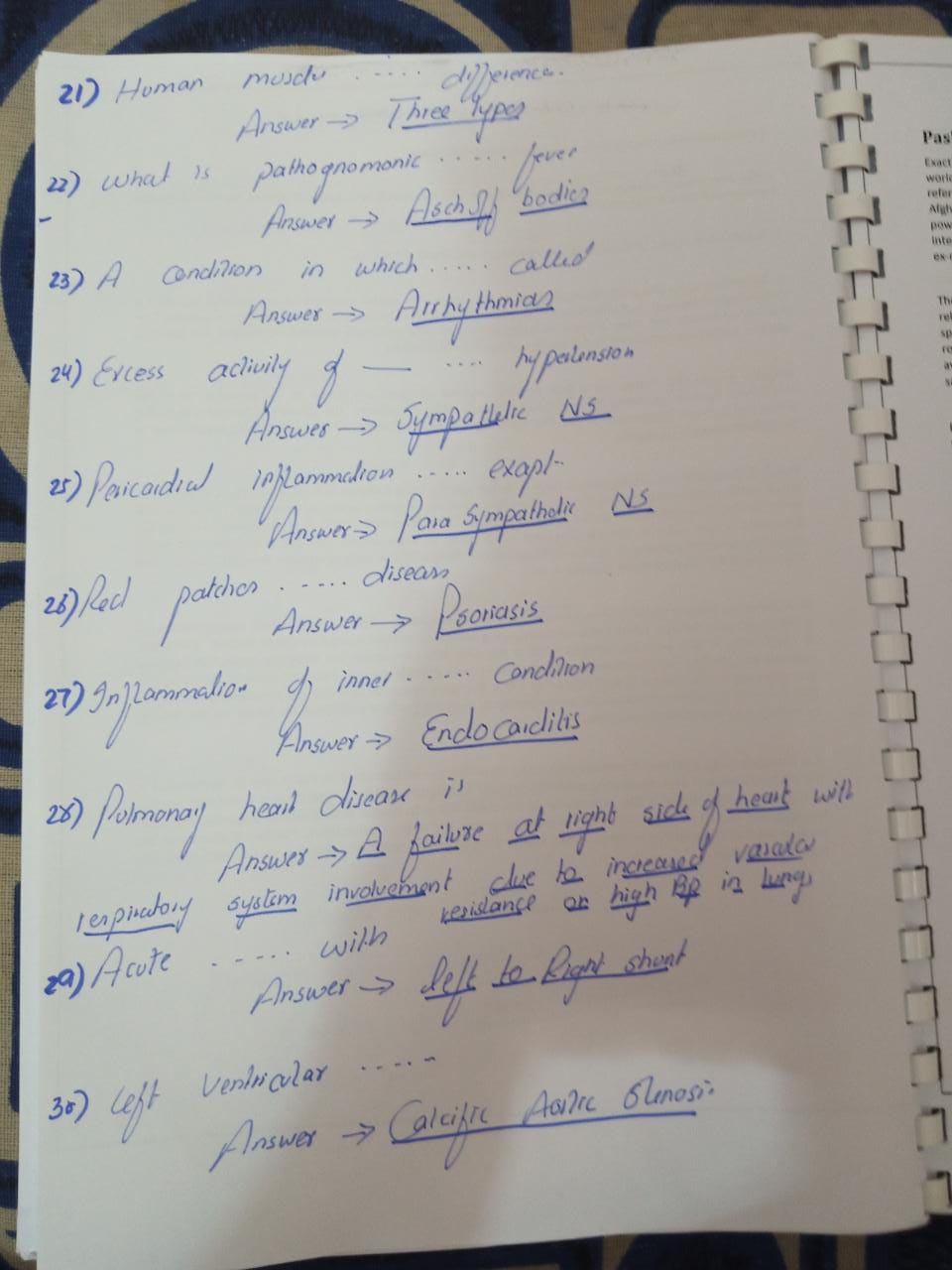                                                     The end!